*  During the provincial lockdown, all groups will run virtually on ZOOM. 
Please contact Sommer or Melody for the ZOOM ID and passwords. *Art Therapy: Form of expressive therapy that uses the creative process of making art to improve a person’s physical, mental and emotional wellbeing. Facilitated by a registered art therapist.Peer Support: An essential component of the mental health system and a key contributor in the recovery process. Be part of a guided conversation between people with lived experience. This group provides a venue to get and give support to other community members facing mental health concerns in a safe, comfortable, and non-judgmental environment. Movement & Meditation: full body functional movements to increase heartrate and improve mood. It will have a primary focus on breathing, core strengthening, and stretching to make you feel empowered, relaxed, and rejuvenated. If you have a yoga mat, please bring it with you. All fitness levels welcomed. Health & Wellness Talks: The terms “Health” and “Wellness” cover countless components and factors. We will engage in an assortment of discussions, games, videos, and education to help us become the best version of ourselves.
Mind & Body: The body and mind are directly connected, hence the requirement to maintain the health of both.  Join us for a variety of games and activities to exercise both our body and our mind.Wellness Group: an educational group to provide participants with information on a variety of topics to improve one’s mental health (ex. boundaries, stress management, anxiety, coping strategies, etc.).MondayWednesdayFridayFebruary 1February 3February 5Peer Support: 9:30-10:30 a.m. (ZOOM)Movement & Meditation: 11-12 p.m. (ZOOM)Health & Wellness Talks: 3-4 p.m. (ZOOM)Art Therapy: 1-2:00 p.m. (ZOOM)Wellness group: 2:15 – 3:30 p.m. (ZOOM)Mind & Body: 9:30-10:30 a.m. (ZOOM)Peer Support: 10:45-11:45 a.m. (ZOOM)Wellness group: 2:15-3:15 p.m. (ZOOM)February 8February 10February 12Peer Support: 9:30-10:30 a.m. (ZOOM)Movement & Meditation: 11-12 p.m. (ZOOM)Health & Wellness Talks: 3-4 p.m. (ZOOM)Art Therapy: 1-2:00 p.m. (ZOOM)Wellness group: 2:15 – 3:30 p.m. (ZOOM)Mind & Body: 9:30-10:30 a.m. (ZOOM)Peer Support: 10:45-11:45 a.m. (ZOOM)Wellness group: 2:15-3:15 p.m. (ZOOM)February 15February 17February 19CLOSED FOR FAMILY DAY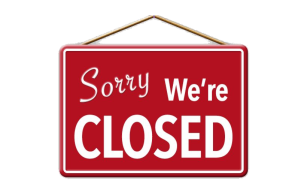 Art Therapy: 1-2:00 p.m. (ZOOM)Wellness group: 2:15 – 3:30 p.m. (ZOOM)Mind & Body: 9:30-10:30 a.m. (ZOOM)Peer Support: 10:45-11:45 a.m. (ZOOM)Wellness group: 2:15-3:15 p.m. (ZOOM)February 22February 24February 26Peer Support: 9:30-10:30 a.m. (ZOOM)Movement & Meditation: 11-12 p.m. (ZOOM)Health & Wellness Talks: 3-4 p.m. (ZOOM)Art Therapy: 1-2:00 p.m. (ZOOM)Wellness group: 2:15 – 3:30 p.m. (ZOOM)Mind & Body: 9:30-10:30 a.m. (ZOOM)Peer Support: 10:45-11:45 a.m. (ZOOM)Wellness group: 2:15-3:15 p.m. (ZOOM)